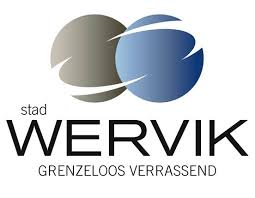 Vragenlijst:		ERKENNING GEMEENTELIJKE  SPORTVERENIGINGENNaam van de sportvereniging: …………………………………………………………………………………………………………….Sportdiscipline: ……………………………………………………………………………………………………………………………………O    VZW                                  O    Feitelijke vereniging        Indien een VZW structuur, een kopie van de statuten in bijlage bijvoegen.Aangesloten bij een erkende Vlaamse sportfederatie of door een erkende Vlaamse organisatie voor vrijetijdsbesteding. Indien ja, de naam hieronder invullen.……………………………………………………………………………………………………………………………………………………………Zetel van de sportvereniging:	Naam + Voornaam  contactpersoon: ……………………………………………………………………………………..	Adres: …………………………………………………………………………………………………………………………………….	Postnummer:…………………………………..  Gemeente/Stad: ………………………………………………………..	Tel of gsm.  n°: ………………………………………………………………………………………………………………………..	e-mail adres: …………………………………………………………………………………………………………………………..Hoeveel leden telt uw sportvereniging : (april van vorige seizoen) ……………………………………………………..Oprichtingsdatum sportclub: ……………………………………………………………………………………………………………….Waar gaat de normale, reguliere sportwerking van uw club door: (bv sporthal, voetbalterrein…)	…………………………………………………………………………………………………………………………………………………	Adres:………………………………………………………………………………………………………………………………………Indien uw club lid is van een erkende Vlaamse sportfederatie of van een erkende Vlaamse organisatie voor sportieve vrijetijdsbesteding, voegt u in bijlage een bewijs dat uw leden werden doorgegeven aan uw federatie of sportorganisatie en aldus verzekerd zijn.De sportvereniging heeft een actieve en reguliere sportwerking, m.a.w.  één activiteit om de 2 weken, gedurende minstens 8 maanden per jaar.									Ja   -   NeenIndien neen verduidelijken waarom  niet:…………………………………………………………………………………………………………………………………………………………………………………………………………………………………………………………………………………………………………………………Samenstelling bestuur:Handtekeningen:Datum: ………………………………………….Secreta	ris,							Voorzitter,Naam en Voornaam Tel of gsme-mail adresVz.Sec.